АО «МСК-Энерго»Лобненский РЭСПлановые отключения абонентов в октябре 2019 годаСтарший диспетчер ОДГ г. Лобня											Темиров Т. О.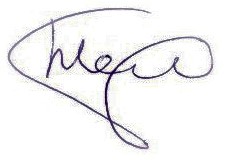 Дата проведения работДень неделиВремя отключенияМесто проведения работОтключаемый район (улица)Телефон для связи01.10.2019вторник10.00-15.00ТП-504 Секция Аг. ХимкиЖилой дом:                                   ул. Молодежная, д. 708(495) 481-41-57доб. 28-34дисп. 8-495-579-42-7202.10.2019среда10.00-15.00ТП-504 Секция Бг. ХимкиЖилой дом:                                   ул. Молодежная, д. 708(495) 481-41-57доб. 28-34дисп. 8-495-579-42-7203.10.2019четверг  09.00-17.00ТП-26Кратковременное погашение8(495) 481-41-57доб. 28-34дисп. 8-495-579-42-7203.10.2019четверг  09.00-17.00ТП-26г. ЛобняЖилые дома:            ул. Крупской, д. 18 (к.1,2); 20 (к.1);                                               ул. Юбилейная,д. 1, 3, 4, 4к.Маг. «Универсам»                             ул. Крупская,д. 18аТорговый центр                            ул. Маяковского,д. 1Б  Женская консультация                       ул. Крупская,д. 20	ОАО «Ростелеком»                      ул. Крупской,д. 18 к.2	8(495) 481-41-57доб. 28-34дисп. 8-495-579-42-7204.10.2019пятница10.00-15.00ТП-82г. ЛобняГоргаз				Маг. «Кристалл»                      ул. Железнодорожная,д. 3Завод  Мидл                           ул. Железнодорожная,д. 10        ООО «Рус-Пром Компани»  ул. Железнодорожная,д. 108(495) 481-41-57доб. 28-34дисп. 8-495-579-42-7207.10.2019понедельник09.00-17.00ТП-720Кратковременное погашение8(495) 481-41-57доб. 28-34дисп. 8-495-579-42-7207.10.2019понедельник09.00-17.00ТП-720г. ЛобняЖилые дома:                     Лобня-сити д.1, д.3, д.24, д.25ООО Лазурь                                       Стройплощадка д.1 8(495) 481-41-57доб. 28-34дисп. 8-495-579-42-7208.10.2019вторник10.00-15.00ТП-507 Секция Аг. ХимкиЖилые дома:                                 ул. Мельникова, д. 1, 38(495) 481-41-57доб. 28-34дисп. 8-495-579-42-7209.10.2019среда10.00-15.00ТП-507 Секция Бг. ХимкиЖилые дома:                                 ул. Мельникова, д. 1, 38(495) 481-41-57доб. 28-34дисп. 8-495-579-42-7210.10.2019четверг09.00-17.00ТП-338Кратковременное погашение8(495) 481-41-57доб. 28-34дисп. 8-495-579-42-7210.10.2019четверг09.00-17.00ТП-338г. ЛобняЖилые дома:                  ул. Ленина 3а, 15, 17, 19 (к.1,2)    Сбербанк                                                   ул.Ленина,д. 19	Магазин  «Березка»                                  ул.Ленина,д. 19Расчетно Кредитный Банк		         ул.Ленина,д. 19 Парикмахерская                                        ул.Ленина,д. 15ОАО «Ростелеком»                                   ул.Ленина,д. 19Страховая компания «Европа»          ул.Ленина д.19, к.1«Альянс»                                                  ул.Ленина 3а, 9а 8(495) 481-41-57доб. 28-34дисп. 8-495-579-42-7211.10.2019пятница10.00-15.00КТП-143г. ЛобняЧастный дом:                             Луговая,ул.Зелёная, д.158(495) 481-41-57доб. 28-34дисп. 8-495-579-42-7214.10.2019понедельник09.00-17.00ТП-7212Кратковременное погашение8(495) 481-41-57доб. 28-34дисп. 8-495-579-42-7214.10.2019понедельник09.00-17.00ТП-7212г. ЛобняЖилые дома:                                        ул. Катюшки, д.25                                                                   ул. Юности  д.38(495) 481-41-57доб. 28-34дисп. 8-495-579-42-7215.10.2019вторник10.00-15.00ТП-510 Секция Аг. ХимкиЖилые дома:                                 ул. Мельникова, д. 218(495) 481-41-57доб. 28-34дисп. 8-495-579-42-7216.10.2019среда10.00-15.00ТП-510 Секция Бг. ХимкиЖилые дома:                                 ул. Мельникова, д. 218(495) 481-41-57доб. 28-34дисп. 8-495-579-42-7217.10.2019четверг09.00-17.00ТП-7213Кратковременное погашение8(495) 481-41-57доб. 28-34дисп. 8-495-579-42-7217.10.2019четверг09.00-17.00ТП-7213г. ЛобняЖилые дома:                    ул. Юности д.11/к.20, д. 1; 5; 9    Детский сад № 18 “Солнышко”              ул. Юности, д.78(495) 481-41-57доб. 28-34дисп. 8-495-579-42-7222.10.2019вторник09.00-17.00ТП-511 Секция АКратковременное погашение8(495) 481-41-57доб. 28-34дисп. 8-495-579-42-7222.10.2019вторник09.00-17.00ТП-511 Секция Аг. ХимкиЖилые дома:                            ул. Мельникова, д. 23, к.28(495) 481-41-57доб. 28-34дисп. 8-495-579-42-7223.10.2019среда09.00-17.00ТП-511 Секция БКратковременное погашение8(495) 481-41-57доб. 28-34дисп. 8-495-579-42-7223.10.2019среда09.00-17.00ТП-511 Секция Бг. ХимкиЖилые дома:                            ул. Мельникова, д. 23, к.28(495) 481-41-57доб. 28-34дисп. 8-495-579-42-72